EAST SUSSEX COUNTY COUNCIL JOB DESCRIPTION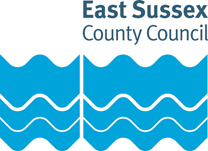 JOB TITLE: Clerk to GovernorsSCHOOL:LOCATION:GRADE: Single Status 6/7 with a progression barRESPONSIBLE TO: Governing BodyPurpose of the Role:To be accountable to the governing body, working effectively with the chair of governors, and with the headteacher and other governors.  To  be responsible for advising the governing body on constitutional matters, duties and powers, and work within the broad current legislative framework.  To secure the continuity of governing body business and observe confidentiality requirements.Key tasks:To work effectively with the chair and headteacher, before the governing body meeting, to prepare a purposeful agenda which takes account of DfES, LEA and church authority issues, and is focused on school improvement. To produce, collate and distribute the agenda and papers so that recipients receive them at least seven clear days in advance of meetingsTo record the attendance of governors at meetings and take appropriate action with regard to absences.  To advise the governing body of non-attendance of governors.To advise the governing body on governance legislation and procedural matters where necessary, before, during and after the meetingTo take notes of the governing body meetings and to prepare minutes, including indicating who is responsible for any agreed actionTo record all decisions accurately and objectively with timescales for actionsTo liaise with the chair prior to meetings to receive an update on progress of actions agreed previously by the governing body Following the approval of the minutes at the next meeting, make available to any interested parties and, where appropriate, forward to the Local Authority and the appropriate church or foundation authorityTo maintain a database of names, addresses and category of governing body members and their term of office and to ensure Governor Services is notified of all changesTo initiate a welcome pack/letter being sent to newly appointed governors including details of terms of officeTo take action on the governing body’s agreed policy to support new governors, taking account of induction materials/courses made available by the LEA and othersTo maintain copies of current terms of reference and membership of committee and working parties and nominated governorsTo advise governors and the appointing bodies of expiry of the terms of office, before the terms expire, so elections or appointments can be organised in a timely mannerTo maintain a register of governing body pecuniary interests, and review this annuallyTo ensure that statutory policies are in place, and that a file is kept in the school of policies and other school documents approved by the governing body.To maintain records of governing body correspondenceTo help to produce a Governing Body Year Planner, which includes an annual calendar of meeting dates and the cycle of agenda itemsTo advise on the requisite contents of the school prospectus and annual report to parentsTo chair that part of the meeting at which the chair is elected.To keep up to date with current educational developments and legislation affecting school governance.    To attend Clerks’ Support and Development meetingsProgression to Single Status 7 is dependent on the following additional responsibilities being required of the role:Independently undertake research, analyse information and produce briefing papers for governs Give governors advice on appropriate courses of action, taking into consideration legislation and guidanceEAST SUSSEX COUNTY COUNCIL PERSON SPECIFICATIONJOB TITLE: Clerk to GovernorsGRADE: Single Status 6/7 with progression barEssential key skills and abilities				Essential knowledgeEssential experienceDesirable experienceOther essential criteriaDate (drawn up): November 2009Name of Officer(s) drawing up person specifications: JMJob Evaluation Reference: Health & Safety FunctionsThis section is to make you aware of any health & safety related functions you may be expected to either perform or to which may be exposed in relation to the post you are applying for. This information will help you if successful in your application identify any health-related condition which may impact on your ability to perform the job role, enabling us to support you in your employment by way of reasonable adjustments or workplace support.These criteria will be assessed at the application and interview stageAbility to retrieve and disseminate information to the governing body and relevant partnersAbility to demonstrate developed interpersonal and communication SkillsAble to converse at ease with customer and provide advice in accurate spoken EnglishAbility to demonstrate initiative and self-motivationAbility to organise time and work to deadlinesAbility to work in an organised and methodical mannerAbility to maintain efficient record keeping systemsAbility to develop and maintain contacts with outside agencies e.g. departments of the LEA, Church Authorities and the DfESAbility to show sensitivity and objectivity in dealing with confidential issuesAbility to work as a member of a teamAbility to word-process documents quickly and accuratelyAbility to undertake a range of clerical and administrative dutiesAbility to undertake research and produce reports (Single Status 7 only)These criteria will be assessed at the application and interview stage A good understanding of the work of a schoolKnowledge of Governing Body proceduresDeveloped knowledge of educational legislation, guidance and legal requirements (Single Status 7 only)These criteria will be assessed at the application and interview stageExperience of writing agendas and accurate concise minutesThese criteria will be assessed at the application and interview stagePrevious experience of working in a school environmentThese criteria will be assessed at the application and interview stage Integrity and impartialityWillingness to maintain confidentiality on all school mattersWillingness to work at times convenient to the Governing Body, including evening meetingsWillingness to participate in further training and developmental opportunities offered by the school and county, to further knowledgeAbility to demonstrate commitment to Equal OpportunitiesFunctionApplicable to role Using display screen equipment YesWorking with children/vulnerable adultsNoMoving & handling operationsNoOccupational DrivingNoLone WorkingNoWorking at heightNoShift / night workNoWorking with hazardous substancesNoUsing power toolsNoExposure to noise and /or vibrationNoFood handlingNoExposure to blood /body fluidsNo